 Progetto realizzato con il contributo della 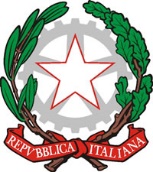 Presidenza del Consiglio dei MinistriMinistro per le disabilità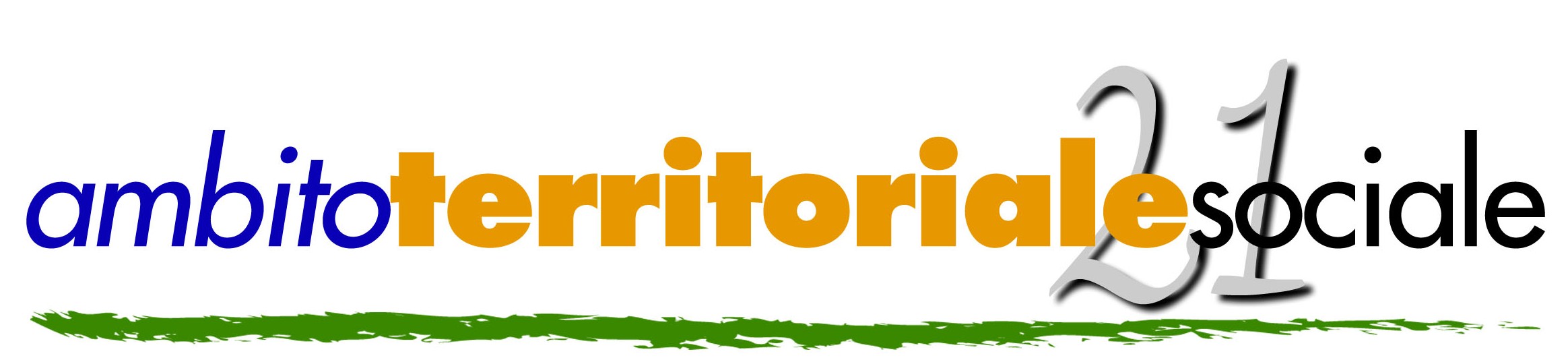 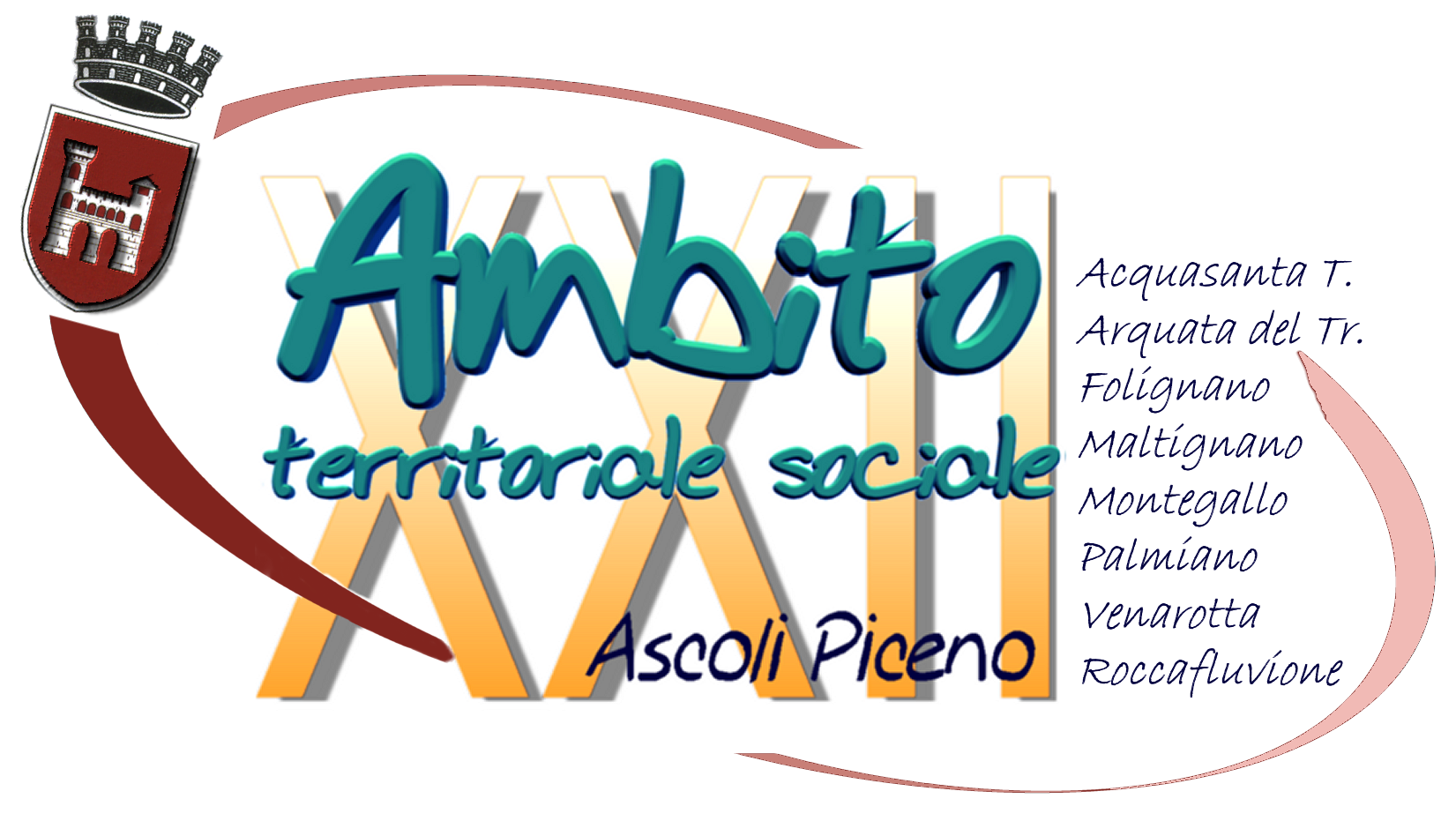 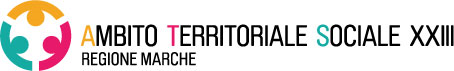 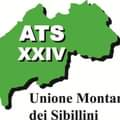 Ambiti territoriali 21, 22, 23 e 24Allegato 1- sub DAVVISO PUBBLICO PER L'ACQUISIZIONE DELLE MANIFESTAZIONI DI INTERESSE DI ENTI DEL TERZO SETTORE INTERESSATI ALLA CO-PROGETTAZIONE E CO-GESTIONE DI ATTIVITA’ E INTERVENTI DIRETTI A FAVORIRE INIZIATIVE DEDICATE ALLE PERSONE CON DISTURBO DELLO SPETTRO AUTISTICO (DPCM 29/07/2022 – DGR 725/2022)LA PRESENTE SCHEDA È PARTE INTEGRANTE DELL’AVVISO E NON PUO’ ESSERE MODIFICATA. QUALORA SI NECESSITI DI MAGGIORE SPAZIO PER ALCUNE VOCI, È POSSIBILE UNICAMENTE AGGIUNGERE DELLE RIGHE ALL’INTERNO DEL FORMATSoggetto proponente:L’ente	con sede legale in  				  via				n:	cap			C.F/P. IVA			tel.					e-Mail		PEC						 nella persona del legale rappresentante 						presenta la seguente proposta progettuale:Titolo del progettoDurata del progetto(indicare la data presunta di inizio e fine progetto)Durata Mesi	_Data inizio	/	/ 	Data fine	/	/ 	Analisi del contesto sociale e lettura dei bisogni dell’utenza:(presentazione del/dei territorio/i e del contesto in cui si inserisce il progetto)Rete territoriale a sostegno della proposta e metodologie di raccordi con i servizi del territorio;Organizzazione degli interventi e modalità di esecuzione: ipotesi di programmazione di dettaglio, sottolineando gli elementi di specificità professionale e l’articolazione delle azioni progettuali;Definizione dei costi dei servizi/prestazioni;Cronoprogramma delle attività(Descrizione delle fasi di sviluppo del progetto e delle attività che si intendono realizzare, con indicazione dei tempi di avvio e di esecuzione delle varie fasi)Piano finanziarioLuogo e data  								Timbro e Firma del soggetto proponente						     …………………………………………………CategorieVoci di costo (atitolo indicativo)Importi in Eurocosto complessivocosto complessivoindicare l'importo del co-finanziamento se presenteindicare l'importo del co-finanziamento se presente